Calendrier U15 – D3  Saison 2023/2024 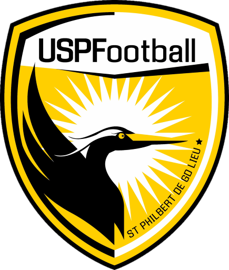 Pour les personnes qui ne sont pas disponibles pour être de voiture le jour prévu, merci de vous arranger entre vous et d’en informer le référent de l’équipe et le responsable de la catégorie. SOUS RESERVE des changements d’équipes car les équipes ne sont pas définitives et fixent. MATCH MATCH Heure du RDV Heure du RDV VOITURES VOITURES BAR BAR 4 NovembreLieu = Toutes Aides Nantes Contre = Fc Toutes AidesDébut = 16H00 4 NovembreLieu = Toutes Aides Nantes Contre = Fc Toutes AidesDébut = 16H00 Regarder site USPF le VENDREDI SOIR Regarder site USPF le VENDREDI SOIR Gabriel B. Enio DO. Alexis F. Lilian G.Gabriel B. Enio DO. Alexis F. Lilian G.11 NovembreLieu = St Philbert Contre = Le Pellerin FCBLDébut = 16H00  11 NovembreLieu = St Philbert Contre = Le Pellerin FCBLDébut = 16H00  Regarder site USPF le VENDREDI SOIR Regarder site USPF le VENDREDI SOIR X X Yaël B. Lenny B. Yaël B. Lenny B. 18 NovembreLieu = St PhilbertContre = Aigrefeuille As MaineDébut = 16H00 18 NovembreLieu = St PhilbertContre = Aigrefeuille As MaineDébut = 16H00 Regarder site USPF le VENDREDI SOIR Regarder site USPF le VENDREDI SOIR            X            X Issam B.Diego L.Issam B.Diego L.25 NovembreLieu = La MontagneContre = La Montagne FC Début = 16H00 25 NovembreLieu = La MontagneContre = La Montagne FC Début = 16H00 Regarder site USPF le VENDREDI SOIR Regarder site USPF le VENDREDI SOIR Enzo M. Issam B. Lucas B. Yaël B.Enzo M. Issam B. Lucas B. Yaël B.XX2 DécembreLieu = St PhilbertContre = ES ValletDébut = 16H00 2 DécembreLieu = St PhilbertContre = ES ValletDébut = 16H00 Regarder site USPF le VENDREDI SOIR Regarder site USPF le VENDREDI SOIR X X Nohan L. Maxime M.Nohan L. Maxime M.9 DécembreLieu = RezéContre = AEPR RezéDébut = 14H009 DécembreLieu = RezéContre = AEPR RezéDébut = 14H00Regarder site USPF le VENDREDI SOIR Regarder site USPF le VENDREDI SOIR Antoine B. Lenny B. Gabriel B. Enio DO. Antoine B. Lenny B. Gabriel B. Enio DO. X X 16 Décembre - Amical Lieu = ? Contre = ? Début = ? (Sous réserve de changement) 16 Décembre - Amical Lieu = ? Contre = ? Début = ? (Sous réserve de changement) Regarder site USPF le VENDREDI SOIR Regarder site USPF le VENDREDI SOIR Alexis F. Lilian G. Nohan L. Maxime M. Alexis F. Lilian G. Nohan L. Maxime M. Si domicile : Nohan L. Maxime M. Si domicile : Nohan L. Maxime M. 13 Janvier – 3ème phase (attente calendrier) Lieu = ? Contre = ? Début = ? (Sous réserve de changement) 13 Janvier – 3ème phase (attente calendrier) Lieu = ? Contre = ? Début = ? (Sous réserve de changement) Regarder site USPF le VENDREDI SOIR Regarder site USPF le VENDREDI SOIR A définir A définir X X 20 Janvier - 3ème phase (attente calendrier) Lieu = ? Contre = ? Début = ? (Sous réserve de changement) 20 Janvier - 3ème phase (attente calendrier) Lieu = ? Contre = ? Début = ? (Sous réserve de changement) Regarder site USPF le VENDREDI SOIR Regarder site USPF le VENDREDI SOIR A définir A définir X X 27 Janvier - 3ème phase (attente calendrier) Lieu = ? Contre = ? Début = ? (Sous réserve de changement) 27 Janvier - 3ème phase (attente calendrier) Lieu = ? Contre = ? Début = ? (Sous réserve de changement) Regarder site USPF le VENDREDI SOIR Regarder site USPF le VENDREDI SOIR A définir A définir X X 3 Février - 3ème phase (attente calendrier) Lieu = ? Contre = ? Début = ? (Sous réserve de changement) 3 Février - 3ème phase (attente calendrier) Lieu = ? Contre = ? Début = ? (Sous réserve de changement) Regarder site USPF le VENDREDI SOIR Regarder site USPF le VENDREDI SOIR A définir A définir X X 10 Février  - 3ème phase (attente calendrier) Lieu = ? Contre = ? Début = ? (Sous réserve de changement) 10 Février  - 3ème phase (attente calendrier) Lieu = ? Contre = ? Début = ? (Sous réserve de changement) Regarder site USPF le VENDREDI SOIR Regarder site USPF le VENDREDI SOIR A définir A définir X X 